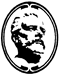 Муниципальное бюджетное учреждение дополнительного образования  «Детская музыкальная школа № 1 им.П.И. Чайковского»Сценарий классного часа«Что такое Новый год?»в классах преподавателей Ознобихиной И.В.,Шеврикуко Г.Д.9 января 2019 года,  16 часов                                                             406 класс.Цели:       • привитие интереса и потребности к традициям подготовки и празднования Нового   года. Задачи :Образовательные:познакомить  с  народными традициями празднования Нового года. Воспитательные:воспитывать эмоциональный отклик на происходящие новогодние события. Развивающие:развивать любознательность, наблюдательность, эмоциональную сферу обучающихся;формировать у учащихся эмоционально - радостное ощущение от активного участия в совместном коллективном досуге.Авторы сценария  Ознобихина И.В. и Шеврикуко Г.Д.Компьютерное обеспечение Ознобихина И.В.Оборудование и материалы: фортепиано.Мультимедийное  сопровождение: ультрабук.Пояснительная записка«Что такое Новый год?»Новогодний праздник – это самый волшебный праздник для детей. Его ждут не только дети, но и взрослые. Говорят, что если загадаешь желание в новогоднюю ночь, то оно обязательно сбудется. В новогодние чудеса верят все люди на планете. Поэтому празднование Нового года является таинственным и незабываемым для каждого из нас. В нашей школе уделяется большое внимание развитию обучающихся в направлении социализации в обществе. Поэтому обогащение знаний детей о народных традициях празднования Нового года является очень актуальным.Привлекая родителей к совместной досуговой деятельности, мы тем самым реализуем главную задачу в воспитании – привитие духа семейных традиций. Семейные традиции в каждом доме и каждой семье разные: одни – лепят пельмени, другие – делают генеральную уборку в доме, третьи – украшают свой дом и т.д. Это все пришло к нам из древности и передавалось из поколения в поколение. Поэтому мы чтим и соблюдаем эти традиции. В нашем классе есть традиция празднования Нового года совместно с родителями. Предварительная работа заключается в разучивании стихов и пьес, работы мастерской Деда Мороза, украшении класса, беседы и рассказы о новогоднем празднике, выставке детских работ, обмен подарками. Далее следует проведение самого новогоднего праздника, который заканчивается семейным чаепитием.Снегурочка И.В.: Под фонограмму входит в зал Снегурочка, осматривает красивую ёлку и обращает внимание на детей.1. Пока часы 12 бъют.mp3Снегурочка И.В.:Здравствуйте!С праздником, мои маленькие друзья!Вы меня узнали? Помните, кто я?Дети (хором): Снегурочка!Снегурочка: Правильно, Снегурочка!А раз пришла я к детворе,Значит, праздник на дворе!Все встречают Новый год,Водят дружно хоровод,Ждут подарков все и чуда.Что ж, сегодня так и будет!Детская новогодняя шумелка "Чтоб не мерзнуть…"Снегурочка: В сказку новогоднюю сейчас окунемся, Но сначала – пошумим и разомнемся!Чтоб нам не мерзнуть в злой мороз –Держимся скорей ручками за нос! (Снегурочка показывает)Чтоб с докторами не было мороки –Растираем вот так замерзшие щеки! (показывает)Чтобы ручки не замерзли – хлопаем! (хлопает в ладоши)А теперь согреем ножки и потопаем (показывает)И еще соседа немного пощекочем (Снегурочка ласково щекочет нескольких ребят)И, конечно, дружно вместе похохочем! (ха-ха-ха) А теперь, коль вы согрелись, у меня вопрос:Кто добавит всем веселья?Дети (хором): Дедушка Мороз!Снегурочка: Да, Дед Мороз нам очень нужен,Давайте позовем его все вместе,  дружно: «Дедушка Мороз!»Дети (хором): Дедушка Мороз! 2. Ну конечно ДМ.mp3Под песню «Ну конечно, Дед Мороз» выходит сам  Дед Мороз -Галина Дмитриевна. Он всех приветствует, осматривает ёлку, сыплет снежком, бросает серпантин, хлопает хлопушку и т.д. (Затем программу новогоднего праздника Снегурочка и Дед Мороз ведут вместе)Снегурочка: Мы все очень рады, что ты пришёл к нам в класс.                      Ведь сегодня самый лучший праздник у нас!Дед Мороз:   Интересно, как зовётся этот праздник?Ученики:      Новый год!   Дед Мороз:    Новый год?                         А откуда он приходит?                     А куда потом идёт?                     Очень мне узнать охота,                    Что такое Новый год?Снегурочка: Что ж, сейчас ребята наши                      Обо всём тебе расскажут. Ксюша Кузьменко: Что такое Новый год?                                   Это всё наоборот!                                    Ёлки в комнате растут,                                   Белки шишки не грызут,                                   Зайцы рядом с волком                                   У колючей ёлки. Ксюша Загоскина: Что такое Новый год?                                 Это дружный хоровод!                                 Это шумный хоровод.                                 Чудо елка в мишуре,                                 Мандарины на столе.                                 Санки, мультики, хлопушки,                                 Оливье, пирог, ватрушки.                                 И валяние в кроватке                                А на завтрак шоколадки.Трек 3  Что такое новый год?Дед Мороз: Какие здесь собрались  смышленые мальчишки и девчонки все-то они знают.А давайте - ка выясним это.Снегурочка: Каким образом?Дед Мороз: Устроим состязание на сообразительность.Снегурочка: Какое?Дед Мороз: Скажем, проведём конкурс загадок.Игра на новогоднем празднике "Загадки Деда Мороза"Снегурочка: Очень хорошо, Только для этого, наверное, надо создать две команды Дед Мороз: Совершенно верно. И назовём: «морозята» и «снегурята». Ты согласна?Снегурочка:  Согласна.Дед Мороз: А вы, ребята, согласны разделится на две такие команды?Дети (хором): Да!Снегурочка: Кто начнёт загадывать? Я или ты?Дед Мороз: Конечно, я. - Он приходит к нам зимой, в теплой шубе, с бородой? (Дед Мороз)Снегурочка: Это не считается, сразу понятно, что загадка про тебя.  Дед Мороз: Тогда загадаю более сложную загадку.- Тоже он немолодой, тоже ходит с бородой, но приходит круглый год, лечит он лесной народ? (Доктор Айболит)Снегурочка: Это совсем легкая загадка, так неинтересно.Дед Мороз: Еще сложнее, значит? Этот тоже с бородой, и коварный он и злой, обижал он Буратино, Артемона и Мальвину? (Карабас - Барабас). И это тоже угадали, молодцы!Снегурочка: Загадка для Деда Мороза: «Рыжая, с хвостом, она на дереве живет, и орешки все грызет»Дед Мороз: Тоже мне сложная загадка, ясно же, что это лиса, раз рыжая, да с хвостом.Снегурочка: Кто лиса? Где это видано, чтобы лиса по деревьям прыгала?Дед Мороз: А может и прыгает, просто мы не видели… А тогда кто? Снегурочка:  Ребята, кто это?Дети: Белка.Дед Мороз: Ой, и правда, какие умные дети. Тогда еще по одной загадке для каждой команды. Самый быстрый участник от каждой команды будет принимать участие в следующей нашей забаве. Следи, Снегурочка, кто быстрее и громче всех будет отвечать и выводи в центр. Вопрос команде  «снегурят»- Сидит красная девица, сама в темнице, а коса зеленая – на улице? (Морковь)(Снегурочка определяет и приглашает самую шуструю девочку в центр)Дед Мороз (продолжает): А теперь загадка для «морозят»- Белый и пушистый комок, чем катаем его дольше, тем становится он толще? (Снежный ком)(Снегурочка выводит самого активного игрока из этой команды)Дед Мороз: А сейчас самая трудная загадочка!- Из колодца лишь со мной сможете напиться и со мною урожаю легче уродиться?» (Ведро)Дед Мороз (обращается ко всем): Вот собрали мы отгадки: снежный ком, ведро, морковь, что из этого легко собрать, а, умные ребятки? Все: Снежную бабу (или снеговик).Снегурочка: Правильно, ребята. А сейчас, мы немного разомнемся. Будьте внимательны. Я буду произносить волшебные слова, т.е. запевать песенку, а вы вслед за  мной будете повторять волшебные движения. Понятно?Активная игра "Превращение №1 - Зоопарк"(выбираются самые маленькие дети. Они идут по кругу друг за другом и повторяют движения за Снегуркой на мотив песни «Про кузнечика»)4. В траве сидел.. минус.mp3Вот снежною зимою, чащобою лесною Чащобою лесною, крадётся серый ...волкПредставьте себе, представьте себе чащобою лесноюПредставьте себе, представьте себе крадётся серый волкВ Австралии далёкой, по горке невысокой По горке невысокой так скачет...кенгуруПредставьте себе, представьте себе – по горке невысокойПредставьте себе, представьте себе – так скачет кенгуруПод пеною седою, под синею водою Под синею водою, так плавает ...дельфинПредставьте себе, представьте себе – под синею водоюПредставьте себе, представьте себе – так плавает дельфин       С балкона на беседку, и с фонаря на ветку И с фонаря на ветку летает ...воробейПредставьте себе, представьте себе – и с фонаря на веткуПредставьте себе, представьте себе – летает воробейТанцуя у берлоги и не жалея ногиИ не жалея ноги так топает... медведьПредставьте себе, представьте себе – и не жалея ногиПредставьте себе, представьте себе – так топает медведь.Снегурочка: Молодцы, ребята. А что же Дед Мороз?Дед Мороз: Я немного отдохну                    Да под ёлкой посижу.                   А вы, ребятишки, сыграйте мне на пианино. Красев  «Журавель» исполняет Касаткина Аня 1 класс, преп. Шеврикуко Г.Д.РНП  «Сорока-ворона» исполняет Пьянков Саша 1 класс, преп. Шеврикуко Г.Д.Карасева «Зима» исполняет  Ведерникова Настя 1 класс, преп. Ознобихина И.В.Руднев   «Щебетала пташечка» исполняет  Брюкова Катя 1класс, преп. Шеврикуко Г.Д.Немецкая рождественская мелодия  «Дорогой, святой благочестивый Христос» исполняют  Сунцова Лиза 2 класс и преп. Ознобихина И.В.Немецкая рождественская мелодия  «Будем счастливы и веселы» исполняют  Загоскина Ксения 2 класс и преп. Ознобихина И.В.Традиционная американская мелодия  «Счастливого рождества» исполняют Эбель Лиза1 класс и преп. Ознобихина И.В.Витлин  «Дед Мороз» исполняют Чупина Поля1 класс и преп. Шеврикуко Г.Д.Пьерпонт  «Бубунчики» исполняют  Юрыгин Яромин 2 класс и преп.Ознобихина И.В.Дед Мороз:  Вот спасибо, вам, друзья!                     Позабавили меня.А сейчас мы споёт песенку про ёлочку, только мне нужна ваша помощь. Нужно спеть в припеве такие слова: «Нравиться, нравиться ёлочка – красавица!» Давайте прорепетируем.(все поют в заданном темпе)Песня "Ёлочка – красавица"5. Ёлочка красавица+.mp3(записан вариант с вокалом Деда Мороза и проигрышем для припева вместе с детьми)Текст песниВ центре зала просто диво выросла красавицаНу, скажите-ка, ребята, ёлочка вам нравится? – 2 разаПрипев (все вместе):Нравится, нравится ёлочка – красавица – 2 разаНа ветвях её мохнатых столько пёстрой мишурыКолокольчик резные, разноцветные шары – 2 разаПрипев.В тёплом зале снег не тает, так бывает в Новый годИ ведут ребята в зале возле ёлки хоровод – 2 разаПрипев.Дед Мороз:         Вот и праздник Новогодний                             Нам заканчивать пора,                             Много радости и счастья                             Вам желаю, детвора!Снегурочка:        К нам на праздник через год                             Дед Мороз опять придёт!Детскотека, вручение подарков.